ZáróvizsgaTételminta magyar nyelv és irodalomból1. változat	Tételminta nyelvészetbőlI. Adott a következő mondat: Ideje lenne elengedni a munka társadalmának az „aki nem dolgozik, ne is egyék” megközelítését, és észrevenni ennek a fenntarthatósággal kapcsolatos összefüggéseit. Mi az alaktani felépítése az egyék szóalaknak? (Bontsa szóelemekre, és nevezze meg azokat pontosan!) (0,5 pont)Minta: dolgozik: dolg- (többalakú, hangzóhiányos névszótő), -oz (igeK), -ik (E/3 ikes igei személyrag)Keressen a mondatból egy-egy példát a következőkre:Főnévi csoporthoz járuló testes esetrag (Húzza alá a főnévi csoportot, és karikázza be az esetragot a fenti mondatban!) (0,2 pont)Szófajváltó képzővel ellátott szóalak (0,15 pont)II. Adott a következő mondat:Azt hiszem, hogy János végül mégis Juliskát fogja feleségül venni, bár látszólag enged Mari alig leplezett elvárásainak. a. Tagolja a fenti összetett mondatot (finit) tagmondatokra, és nevezze meg pontosan a tagmondatok közötti viszonyt! (0,5 pont)b. Keresse meg és tegye zárójelbe a félkövérrel kiemelt régensek vonzatait! Húzza alá az alaptagokat! (0,4 pont) Minta: (Ez az új fejlesztésű, az eddigiek teljesítményét messze meghaladó biorobot) becsukott szemmel is észrevesz (minden puskázási vagy egyéb csalási kísérletet). c. Keressen a megadott mondatban egy igemódosítót, és adja meg, hogy minek az igemódosítója! (0,25 pont)d. Jelölje címkézett zárójelezéssel a 2. tagmondat diskurzusszerkezetét! (0,5 pont)e. Mi a venni igenév alanya? (0,25 pont)f. Írjon ki egy modális elemet a mondatból, és fogalmazza meg egy mondatban, hogy az adott modális elem miként jelzi, hogy nem egy aktuális, hanem egy lehetséges világállapotról van szó! (0,25 pont)(Minta: A nagykorú állampolgárok szavazhatnak. → szavazhatnak: a -hAt jelzi, hogy nem egy aktuális világállapotról van szó, hanem arról, hogy bizonyos szabályok alapján megengedett az eseményszerűség megvalósítása.)g. Az enged ige a fent megadott mondatban ‘(személy) vminek a hatására módosítja addigi magatartását, álláspontját; vmely hatásnak, külső v. belső szellemi erőnek megfelelően, ahhoz alkalmazkodva kezd cselekedni’ jelentéssel szerepel. Az enged szóelőfordulásnak számos más jelentését is ismerjük, pl.: ‘(tárgy, test) könnyebben mozdíthatóvá lesz, ellenállása, feszessége csökken’ (vö.: Recseg az oszlop, enged a kötél.); ‘(jég, fagy, fagyos talaj) olvadni, lágyulni kezd’ (vö.: Már enged a föld, nemsokára itt a tavasz.) stb. Az itt említett három jelentéskategóriából kiindulva állapítsa meg (a megfelelő érvek kifejtésével), hogy a homonímia vagy a poliszémia szemantikai viszonya áll fenn az enged esetében! (0,5 pont)III. A jakobsoni kommunikációs funkciók szerint mely szövegtípusokba sorolható be az alábbi Ady-vers? (0,5 pont)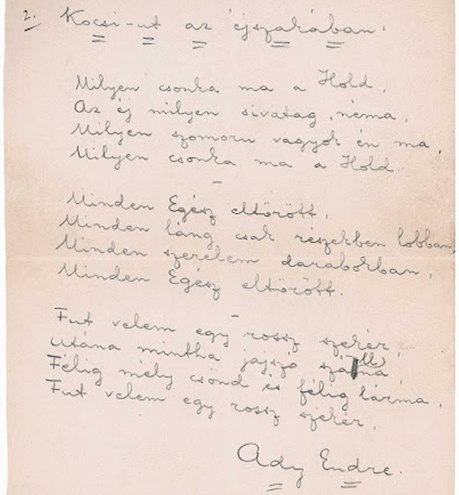 IV. A magánhangzók mely három képzési jegyét ábrázolja az IPA magánhangzó-trapéza és milyen módon? Melyik a negyedik képzési jegy, amit a trapéz nem ábrázol? (0,5 pont)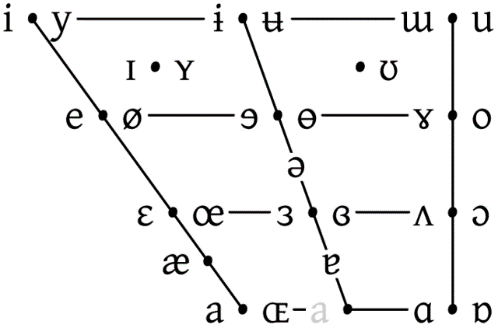 Tételminta irodalombólAz alábbi legendarészletből emelje ki és értelmezze azokat a motívumokat, amelyek a korabeli (12. századi) európai királylegendák állandó elemeire emlékeztetnek, majd fejtse ki, hogyan válnak ezek egyedivé, helyi színezetűvé!„4. Közben megszületett a fejedelem Istentől megjövendölt fia, akit a próféta szerint ismert az Úr, még mielőtt a méhben megfogant volna, és akinek, mielőtt megszületett, első vértanúja nevét adta. Ezt Isten kedveltje, Adalbert püspök, hite őszinteségéért a keresztség fehér ruhájába öltöztette, és ő lett lelki gyámola. Akkor az István nevet kapta; hisszük, hogy Isten is ezt akarta, mert ami „István” a görög nyelvben, „korona” a latin beszédben. Mivel Isten azt óhajtotta, hogy e világban is királyi hatalom koronázza, s a jövőben váltsa fel az örökké tartó boldogság koronájával, kijelölte őt az örök, el nem múló dicsőség elnyerésére.Esztergom városában született, s már gyermekkorában teljességgel átitatta a grammatika tudománya. Nőtt a gyermek gyámolítva a gondos nevelésben, a kisdedévek elmúltával, miután a serdülőkor első lépcsőfokán átlépett, apja összehívta Magyarország főembereit és az utánuk következő rendet; a közös tárgyalás tanácsa szerint fiát, Istvánt a nép élére állította, hogy uralkodjék őutána, és ennek megerősítésére mindet külön-külön megeskette. Ezután betelvén napjai az Úr megtestesülésének 997. esztendejében e világ haszontalan viszontagságait égi örömmel cserélte fel. És ugyanazon évben boldog Adalbert püspök Isten igéjének hirdetése végett porosz földre lépett, majd ugyanott a vértanúság pálmájával koszorúztatott meg.” (Szent István király legendája Hartvik püspöktől)JavítókulcsIdeje lenne elengedni a munka társadalmának az „aki nem dolgozik, ne is egyék” megközelítését, és észrevenni ennek a fenntarthatósággal kapcsolatos összefüggéseit. Mi az alaktani felépítése az egyék szóalaknak (0,5 pont)e- (többalakú, sz-v változatú igető), -gy (felszólító mód jele), -ék (E/3 ikes igei személyrag, általános ragozás)0,15 a szóelemekre bontás – minden szóelem 0,010,3 a szóelemek pontos megnevezése – minden szóelem 0,1 0,05 – ha felismeri azt, hogy ikes igei személyragról van szóKeressen a mondatból egy-egy példát a következőkre:Főnévi csoporthoz járuló testes esetrag (Húzza alá a főnévi csoportot, és karikázza be az esetragot a fenti mondatban!) 0,2 pont (bármelyik a félkövérek közül) a munka társadalmánakaz „aki nem dolgozik, ne is egyék” megközelítésétennekfenntarthatósággal (a névelő nem tartozik hozzá)a fenntarthatósággal kapcsolatos összefüggéseitSzófajváltó képzővel ellátott szóalak: megközelítését, fenntarthatósággal, kapcsolatos, összefüggéseit, dolgozik (0,15 pont)II. a. Tagolja a fenti összetett mondatot (finit) tagmondatokra, és nevezze meg pontosan a tagmondatok közötti viszonyt! (0,5 pont)Azt hiszem, /1 János végül mégis Juliskát fogja feleségül venni,/2 bár látszólag enged Mari alig leplezett elvárásainak. /3 – tagolás: 3*0,05=0,15– viszonyok pontos megnevezése: hogy kötőszós kategoriális (0,05) alárendelés (0,05), az 1-hez kapcsolódik (0,05) = 0,15megengedő (0,05) független (0,05) alárendelés (0,05), az 1+2-höz kapcsolódik (0,05) = 0,2ha csak a 2-höz kapcsolja, csak 0,025 pont jár 0,15 helyett, ha csak az 1-hez, arra a teljes pont). b. Keresse meg és tegye zárójelbe a félkövérrel kiemelt régensek vonzatait! Húzza alá az alaptagokat! (0,4 pont) (Azt) hiszem, (János végül mégis Juliskát fogja feleségül venni), bár látszólag enged (Mari alig leplezett elvárásainak). Magyarázat: Vki hisz vmit – itt a vki nincs kifejtve a mondatban, tehát nem kell semmit zárójelezni, a vmit pedig az utalószó + az alá beágyazott tagmondat. (0,1 a szerk., és 0,1 az alaptag) Ha vki csak az utalószót jelöli meg, az az erre járó pont fele, vagyis 0,05. Vki enged vminek/vkinek – itt a vki az előző mondatbeli Jánossal koreferens, de nincs kitéve a megfelelő névmás a tagmondatban, ezért nem kell semmit zárójelezni. A vkinek az az enged utáni teljes kifejezés, aminek az utolsó szava az alaptagja. (0,1 a szerk., és 0,1 az alaptag) Részpont nem jár részmegoldásra. c. Keressen a megadott mondatban egy igemódosítót, és adja meg, hogy minek az igemódosítója! (0,25)- feleségül – 0,125- az infinitívusznak/igenévnek/a vesz igének – 0,125d. Jelölje címkézett zárójelezéssel a 2. tagmondat diskurzusszerkezetét! (0,5 pont)(TOPJános) végül mégis (PRED(FOCJuliskát) fogja feleségül venni).Ha vki a Pred részének tekinti a végül és mégis adverbiumokat, azért nem jár pontlevonás.A 2. tagmondat az, ami kell: 0,125Topik azonosítása: 0,125Pred azonosítása: 0,125Fókusz azonosítása: 0,125 e. Mi a venni igenév alanya? (0,25 pont)PRO alanya van, ami a FOG alanyától (János) kapja a referenciáját.f. Írjon ki egy modális elemet a mondatból, és fogalmazza meg egy mondatban, hogy az adott modális elem miként jelzi, hogy nem egy aktuális, hanem egy lehetséges világállapotról van szó! (0,25 pont)Valamelyik az alábbiak közül:(azt) hiszem – jelzi, hogy csak a beszélő vélekedéséről van szó látszólag – jelzi, hogy ez csak látszat (evidenciajelölő) fogja feleségül venni – jelzi, hogy jövő idejű projekcióról van szómodális elem azonosítása: 0,125leírás: 0,125g.  Az itt említett három jelentéskategóriából kiindulva állapítsa meg (a megfelelő érvek kifejtésével), hogy a homonímia vagy a poliszémia szemantikai viszonya áll fenn az enged esetében! (0,5 pont)- 0,2 pont: ha a válaszból kiderül, hogy a vizsgázó ismeri a poliszémia és a homonímia fogalmát (poliszémia: egy lexémának két vagy több egymáshoz többé-kevésbé szorosan kapcsolódó jelentése van, egyetlen lexéma különböző egymással rokonítható jelentésekkel; homonímia: ugyanahhoz a hangsorhoz két vagy több teljesen különböző jelentés társul, több lexéma véletlenszerű alaki egybeesése.)- annak ellenőrzése, hogy a különböző jelentésekben való előfordulásokkor egyazon szóként „viselkednek-e”, tehát a többlépéses módszer alkalmazása lépésenként (0,3 pont):0,05: az enged szóelőfordulások helyesírása nem különbözik, tehát nem zárható ki a poliszémia (ha különbözne, az arra utalhatna, hogy az írásbeliség konvenciói konzerváltak valamilyen lényegi különbséget, amiből arra lehetne következtetni, hogy nem poliszémiáról van szó); 0,05: szófaji és morfológiai tulajdonságaik: azonos szófajúak, azonos alakú igei toldalékokkal elláthatók, tehát nem zárható ki a poliszémia; 0,1: a beszélői nyelvérzék alapján annak ellenőrzése, hogy érez-e maga a beszélő (a vizsgázó) összefüggést (itt pl. szerkezeti vagy funkcióbeli hasonlóságot, metaforikus viszonyt) ezek között a jelentések között: ha a beszélő érzékel összefüggést, akkor egy poliszém lexémaként fogja fel az enged igét, ha nem, akkor számára homonim; 0,1: a diakrón szempont megemlítése: érdemes ellenőrizni, hogy van-e etimológiai (diakrón) kapcsolat a különböző jelentésű enged szóelőfordulások közt, ugyanis ha a különböző jelentésű alakok egymástól függetlenül alakultak ki, esetleg különböző tövekből eredeztethetőek, akkor az kizárná a poliszémiát, és a homonímia mellett szolgáltatna érvet.III. legalább öt kommunikációs funkció felsorolása indoklással ((5+5)x0,05 = 0,5 pont).a) emotív: minden költői szöveg emotív, hiszen erőteljesen jelenik meg benne a kommunikációs modellbeli feladó személye, az első és az utolsó versszakban az E/1-es személyes névmás is szerepel („én”, „velem”).b) konatív: kevésbé hangsúlyos funkció, de minden vers valamelyest a címzettre irányul; a költő szomorúságának oka a második versszakban derül ki („minden szerelem darabokban”), a vers tehát a múzsához is szól; továbbá költői alkotásként a leendő befogadókhoz.c) poétikai: ez a legegyértelműbb, versről lévén szó (itt felsorolhatók az alakzatok és a formai elemek, pl. 7 szótagos trochaikus és 9 szótagos jambikus sorok váltják egymást, ölelkező rímes, de az első és utolsó sor ismétlődése miatt az „A” önrím; stb.)) referenciális: megjelenik a szövegben a kontextus is, hiszen kiderülnek az utazás körülményei („fut velem egy rossz szekér”), valamint időjárási és napszaki viszonyok is („csonka hold”, „ma”, „éj”).e) metanyelvi: minden költői szöveg a kódra is irányul egyben, pl. a versformához való igazodásban; itt ráadásul egy helyesírási hiba önjavítása is megjelenik a harmadik versszakban: a „szállna” szót előbb egy „l”-lel írja Ady, majd kijavítja kettőre.f) fatikus: a kontaktus elsősorban formailag teremtődik meg a versszakok első sorának ismétlésével, illetve magával a versszakokra bontással, ami biztosítja a szöveg globális kohézióját.IV. 4x0,125 = 0,5 pontA képzési jegyek felsorolása 0,1 pont elemenként, az indoklás 0,15 pont.a) A nyelv függőleges mozgása: a trapézban látható vízszintes vonalak által, négy szint különül el: így pl. az [i y u] magas, az [e ø o] középmagas, az [ɛ] középalsó, az [a ɒ] alsó nyelvállású.b) A nyelv vízszintes mozgása: a függőleges és átlós vonalak által, így pl. az [i e ɛ] palatális (vagy elülső nyelvállású), a román [ɨ ə] és a magyar [a] centrális (vagy középső nyelvállású), míg az [u o ɒ] alsó nyelvállású.c) Az ajkak mozgása: a trapézban a (vízszintes és függőleges) képzési helyeket jelölő fekete pontoktól jobbra lévő szegmentum labiális (ajakkerekítéses), a balra lévő pedig illabiális (ajakréses), pl. a palatális és magas nyelvállású [i] labiális párja az [y].d) Az időtartam: a magánhangzó-hosszúságot nem jeleníti meg a trapéz, mert nem minőségi, hanem mennyiségi tulajdonság. Az IPA-ban a szegmentumok hosszát utánuk tett kettőspont jelzi.  Nyelvészeti tétel: 4,5 pontIrodalmi tétel: 4,5 pont a királylegendák motívumainak azonosítása: 2 pa motívumok helyi színezetének felismerése: 2 p(szak)nyelvi igényesség: 0,5 pMegjelenés: 1 pontTételminta magyar nyelv és irodalomból2. változat	Tételminta nyelvészetbőlI. Adott a következő mondat: Ideje lenne elengedni a munka társadalmának az „aki nem dolgozik, ne is egyék” megközelítését, és észrevenni ennek a fenntarthatósággal kapcsolatos összefüggéseit. Mi az alaktani felépítése az egyék szóalaknak? (Bontsa szóelemekre, és nevezze meg azokat pontosan!) (0,5 pont)Minta: dolgozik: dolg- (többalakú, hangzóhiányos névszótő), -oz (igeK), -ik (E/3 ikes igei személyrag)Keressen a mondatból egy-egy példát a következőkre:Főnévi csoporthoz járuló testes esetrag (Húzza alá a főnévi csoportot, és karikázza be az esetragot a fenti mondatban!) (0,2 pont)Szófajváltó képzővel ellátott szóalak (0,15 pont)II. Adott a következő mondat:Azt hiszem, hogy János végül mégis Juliskát fogja feleségül venni, bár látszólag enged Mari alig leplezett elvárásainak. a. Tagolja a fenti összetett mondatot (finit) tagmondatokra, és nevezze meg pontosan a tagmondatok közötti viszonyt! (0,5 pont)b. Keresse meg és tegye zárójelbe a félkövérrel kiemelt régensek vonzatait! Húzza alá az alaptagokat! (0,4 pont) Minta: (Ez az új fejlesztésű, az eddigiek teljesítményét messze meghaladó biorobot) becsukott szemmel is észrevesz (minden puskázási vagy egyéb csalási kísérletet). c. Keressen a megadott mondatban egy igemódosítót, és adja meg, hogy minek az igemódosítója! (0,25 pont)d. Jelölje címkézett zárójelezéssel a 2. tagmondat diskurzusszerkezetét! (0,5 pont)e. Mi a venni igenév alanya? (0,25 pont)f. Írjon ki egy modális elemet a mondatból, és fogalmazza meg egy mondatban, hogy az adott modális elem miként jelzi, hogy nem egy aktuális, hanem egy lehetséges világállapotról van szó! (0,25 pont)(Minta: A nagykorú állampolgárok szavazhatnak. → szavazhatnak: a -hAt jelzi, hogy nem egy aktuális világállapotról van szó, hanem arról, hogy bizonyos szabályok alapján megengedett az eseményszerűség megvalósítása.)g. Az enged ige a fent megadott mondatban ‘(személy) vminek a hatására módosítja addigi magatartását, álláspontját; vmely hatásnak, külső v. belső szellemi erőnek megfelelően, ahhoz alkalmazkodva kezd cselekedni’ jelentéssel szerepel. Az enged szóelőfordulásnak számos más jelentését is ismerjük, pl.: ‘(tárgy, test) könnyebben mozdíthatóvá lesz, ellenállása, feszessége csökken’ (vö.: Recseg az oszlop, enged a kötél.); ‘(jég, fagy, fagyos talaj) olvadni, lágyulni kezd’ (vö.: Már enged a föld, nemsokára itt a tavasz.) stb. Az itt említett három jelentéskategóriából kiindulva állapítsa meg (a megfelelő érvek kifejtésével), hogy a homonímia vagy a poliszémia szemantikai viszonya áll fenn az enged esetében! (0,5 pont)III. A jakobsoni kommunikációs funkciók szerint mely szövegtípusokba sorolható be az alábbi Ady-vers? (0,5 pont)IV. A magánhangzók mely három képzési jegyét ábrázolja az IPA magánhangzó-trapéza és milyen módon? Melyik a negyedik képzési jegy, amit a trapéz nem ábrázol? (0,5 pont)Tételminta irodalombólAz alábbi versrészletek elemzésével mutassa be a bárdköltői magatartás különféle megszólalási módjait.Ó ti! kiknek szívek örök búba merült,Ím, reménytek nem várt víg napja felderült; Ím, az igazságnak terjednek súgári;Dőlnek a babona fertelmes oltári, Melyek a setétség fene bálványának Annyi századoktól vérrel áradának. Ama dicső nemzet felkelt ím egészen, Mely a két világnak megváltója lészen,S melynek már láncoktól szabad vitéz karja Mutatja, mit tehet egy nép, ha - akarja!(Batsányi János: A látó)Ébreszd fel alvó nemzeti lelkedet! Ordítson orkán, jőjön ezer veszély, Nem félek. A kürt harsogását,A nyihogó paripák szökésétBátran vigyázom. Nem sokaság, hanem Lélek s szabad nép tesz csuda dolgokat. Ez tette Rómát föld urává,Ez Marathont s Budavárt hiressé. (Berzsenyi Dániel: A magyarokhoz)Előre hát mind, aki költő, A néppel tűzön-vízen át! Átok reá, ki elhajítja Kezéből a nép zászlaját. Átok reá, ki gyávaságból Vagy lomhaságból elmarad,Hogy, míg a nép küzd, fárad, izzad, Pihenjen ő árnyék alatt!(Petőfi Sándor: A XIX. század költői)JavítókulcsIdeje lenne elengedni a munka társadalmának az „aki nem dolgozik, ne is egyék” megközelítését, és észrevenni ennek a fenntarthatósággal kapcsolatos összefüggéseit. Mi az alaktani felépítése az egyék szóalaknak (0,5 pont)e- (többalakú, sz-v változatú igető), -gy (felszólító mód jele), -ék (E/3 ikes igei személyrag, általános ragozás)0,15 a szóelemekre bontás – minden szóelem 0,010,3 a szóelemek pontos megnevezése – minden szóelem 0,1 0,05 – ha felismeri azt, hogy ikes igei személyragról van szóKeressen a mondatból egy-egy példát a következőkre:Főnévi csoporthoz járuló testes esetrag (Húzza alá a főnévi csoportot, és karikázza be az esetragot a fenti mondatban!) 0,2 pont (bármelyik a félkövérek közül) a munka társadalmánakaz „aki nem dolgozik, ne is egyék” megközelítésétennekfenntarthatósággal (a névelő nem tartozik hozzá)a fenntarthatósággal kapcsolatos összefüggéseitSzófajváltó képzővel ellátott szóalak: megközelítését, fenntarthatósággal, kapcsolatos, összefüggéseit, dolgozik (0,15 pont)II. a. Tagolja a fenti összetett mondatot (finit) tagmondatokra, és nevezze meg pontosan a tagmondatok közötti viszonyt! (0,5 pont)Azt hiszem, /1 János végül mégis Juliskát fogja feleségül venni,/2 bár látszólag enged Mari alig leplezett elvárásainak. /3 – tagolás: 3*0,05=0,15– viszonyok pontos megnevezése: hogy kötőszós kategoriális (0,05) alárendelés (0,05), az 1-hez kapcsolódik (0,05) = 0,15megengedő (0,05) független (0,05) alárendelés (0,05), az 1+2-höz kapcsolódik (0,05) = 0,2ha csak a 2-höz kapcsolja, csak 0,025 pont jár 0,15 helyett, ha csak az 1-hez, arra a teljes pont). b. Keresse meg és tegye zárójelbe a félkövérrel kiemelt régensek vonzatait! Húzza alá az alaptagokat! (0,4 pont) (Azt) hiszem, (János végül mégis Juliskát fogja feleségül venni), bár látszólag enged (Mari alig leplezett elvárásainak). Magyarázat: Vki hisz vmit – itt a vki nincs kifejtve a mondatban, tehát nem kell semmit zárójelezni, a vmit pedig az utalószó + az alá beágyazott tagmondat. (0,1 a szerk., és 0,1 az alaptag) Ha vki csak az utalószót jelöli meg, az az erre járó pont fele, vagyis 0,05. Vki enged vminek/vkinek – itt a vki az előző mondatbeli Jánossal koreferens, de nincs kitéve a megfelelő névmás a tagmondatban, ezért nem kell semmit zárójelezni. A vkinek az az enged utáni teljes kifejezés, aminek az utolsó szava az alaptagja. (0,1 a szerk., és 0,1 az alaptag) Részpont nem jár részmegoldásra. c. Keressen a megadott mondatban egy igemódosítót, és adja meg, hogy minek az igemódosítója! (0,25)- feleségül – 0,125- az infinitívusznak/igenévnek/a vesz igének – 0,125d. Jelölje címkézett zárójelezéssel a 2. tagmondat diskurzusszerkezetét! (0,5 pont)(TOPJános) végül mégis (PRED(FOCJuliskát) fogja feleségül venni).Ha vki a Pred részének tekinti a végül és mégis adverbiumokat, azért nem jár pontlevonás.A 2. tagmondat az, ami kell: 0,125Topik azonosítása: 0,125Pred azonosítása: 0,125Fókusz azonosítása: 0,125 e. Mi a venni igenév alanya? (0,25 pont)PRO alanya van, ami a FOG alanyától (János) kapja a referenciáját.f. Írjon ki egy modális elemet a mondatból, és fogalmazza meg egy mondatban, hogy az adott modális elem miként jelzi, hogy nem egy aktuális, hanem egy lehetséges világállapotról van szó! (0,25 pont)Valamelyik az alábbiak közül:(azt) hiszem – jelzi, hogy csak a beszélő vélekedéséről van szó látszólag – jelzi, hogy ez csak látszat (evidenciajelölő) fogja feleségül venni – jelzi, hogy jövő idejű projekcióról van szómodális elem azonosítása: 0,125leírás: 0,125g.  Az itt említett három jelentéskategóriából kiindulva állapítsa meg (a megfelelő érvek kifejtésével), hogy a homonímia vagy a poliszémia szemantikai viszonya áll fenn az enged esetében! (0,5 pont)- 0,2 pont: ha a válaszból kiderül, hogy a vizsgázó ismeri a poliszémia és a homonímia fogalmát (poliszémia: egy lexémának két vagy több egymáshoz többé-kevésbé szorosan kapcsolódó jelentése van, egyetlen lexéma különböző egymással rokonítható jelentésekkel; homonímia: ugyanahhoz a hangsorhoz két vagy több teljesen különböző jelentés társul, több lexéma véletlenszerű alaki egybeesése.)- annak ellenőrzése, hogy a különböző jelentésekben való előfordulásokkor egyazon szóként „viselkednek-e”, tehát a többlépéses módszer alkalmazása lépésenként (0,3 pont):0,05: az enged szóelőfordulások helyesírása nem különbözik, tehát nem zárható ki a poliszémia (ha különbözne, az arra utalhatna, hogy az írásbeliség konvenciói konzerváltak valamilyen lényegi különbséget, amiből arra lehetne következtetni, hogy nem poliszémiáról van szó); 0,05: szófaji és morfológiai tulajdonságaik: azonos szófajúak, azonos alakú igei toldalékokkal elláthatók, tehát nem zárható ki a poliszémia; 0,1: a beszélői nyelvérzék alapján annak ellenőrzése, hogy érez-e maga a beszélő (a vizsgázó) összefüggést (itt pl. szerkezeti vagy funkcióbeli hasonlóságot, metaforikus viszonyt) ezek között a jelentések között: ha a beszélő érzékel összefüggést, akkor egy poliszém lexémaként fogja fel az enged igét, ha nem, akkor számára homonim; 0,1: a diakrón szempont megemlítése: érdemes ellenőrizni, hogy van-e etimológiai (diakrón) kapcsolat a különböző jelentésű enged szóelőfordulások közt, ugyanis ha a különböző jelentésű alakok egymástól függetlenül alakultak ki, esetleg különböző tövekből eredeztethetőek, akkor az kizárná a poliszémiát, és a homonímia mellett szolgáltatna érvet.III. legalább öt kommunikációs funkció felsorolása indoklással ((5+5)x0,05 = 0,5 pont).a) emotív: minden költői szöveg emotív, hiszen erőteljesen jelenik meg benne a kommunikációs modellbeli feladó személye, az első és az utolsó versszakban az E/1-es személyes névmás is szerepel („én”, „velem”).b) konatív: kevésbé hangsúlyos funkció, de minden vers valamelyest a címzettre irányul; a költő szomorúságának oka a második versszakban derül ki („minden szerelem darabokban”), a vers tehát a múzsához is szól; továbbá költői alkotásként a leendő befogadókhoz.c) poétikai: ez a legegyértelműbb, versről lévén szó (itt felsorolhatók az alakzatok és a formai elemek, pl. 7 szótagos trochaikus és 9 szótagos jambikus sorok váltják egymást, ölelkező rímes, de az első és utolsó sor ismétlődése miatt az „A” önrím; stb.)) referenciális: megjelenik a szövegben a kontextus is, hiszen kiderülnek az utazás körülményei („fut velem egy rossz szekér”), valamint időjárási és napszaki viszonyok is („csonka hold”, „ma”, „éj”).e) metanyelvi: minden költői szöveg a kódra is irányul egyben, pl. a versformához való igazodásban; itt ráadásul egy helyesírási hiba önjavítása is megjelenik a harmadik versszakban: a „szállna” szót előbb egy „l”-lel írja Ady, majd kijavítja kettőre.f) fatikus: a kontaktus elsősorban formailag teremtődik meg a versszakok első sorának ismétlésével, illetve magával a versszakokra bontással, ami biztosítja a szöveg globális kohézióját.IV. 4x0,125 = 0,5 pontA képzési jegyek felsorolása 0,1 pont elemenként, az indoklás 0,15 pont.a) A nyelv függőleges mozgása: a trapézban látható vízszintes vonalak által, négy szint különül el: így pl. az [i y u] magas, az [e ø o] középmagas, az [ɛ] középalsó, az [a ɒ] alsó nyelvállású.b) A nyelv vízszintes mozgása: a függőleges és átlós vonalak által, így pl. az [i e ɛ] palatális (vagy elülső nyelvállású), a román [ɨ ə] és a magyar [a] centrális (vagy középső nyelvállású), míg az [u o ɒ] alsó nyelvállású.c) Az ajkak mozgása: a trapézban a (vízszintes és függőleges) képzési helyeket jelölő fekete pontoktól jobbra lévő szegmentum labiális (ajakkerekítéses), a balra lévő pedig illabiális (ajakréses), pl. a palatális és magas nyelvállású [i] labiális párja az [y].d) Az időtartam: a magánhangzó-hosszúságot nem jeleníti meg a trapéz, mert nem minőségi, hanem mennyiségi tulajdonság. Az IPA-ban a szegmentumok hosszát utánuk tett kettőspont jelzi.Nyelvészeti tétel: 4,5 pontIrodalom tétel: 4,5 pont A bárdköltői szerepminta általános bemutatása 2,5 p. A versbeszélő eltérő pozicionáltsága 1 p.A múlt és jövő ábrázolásának eltérései 0,5 p. Fogalomhasználat helyessége 0,5 p.Megjelenés: 1 pontTételminta magyar nyelv és irodalombólváltozatTételminta nyelvészetbőlI. Adott a következő mondat: Ideje lenne elengedni a munka társadalmának az „aki nem dolgozik, ne is egyék” megközelítését, és észrevenni ennek a fenntarthatósággal kapcsolatos összefüggéseit. Mi az alaktani felépítése az egyék szóalaknak? (Bontsa szóelemekre, és nevezze meg azokat pontosan!) (0,5 pont)Minta: dolgozik: dolg- (többalakú, hangzóhiányos névszótő), -oz (igeK), -ik (E/3 ikes igei személyrag)Keressen a mondatból egy-egy példát a következőkre:Főnévi csoporthoz járuló testes esetrag (Húzza alá a főnévi csoportot, és karikázza be az esetragot a fenti mondatban!) (0,2 pont)Szófajváltó képzővel ellátott szóalak (0,15 pont)II. Adott a következő mondat:Azt hiszem, hogy János végül mégis Juliskát fogja feleségül venni, bár látszólag enged Mari alig leplezett elvárásainak. a. Tagolja a fenti összetett mondatot (finit) tagmondatokra, és nevezze meg pontosan a tagmondatok közötti viszonyt! (0,5 pont)b. Keresse meg és tegye zárójelbe a félkövérrel kiemelt régensek vonzatait! Húzza alá az alaptagokat! (0,4 pont) Minta: (Ez az új fejlesztésű, az eddigiek teljesítményét messze meghaladó biorobot) becsukott szemmel is észrevesz (minden puskázási vagy egyéb csalási kísérletet). c. Keressen a megadott mondatban egy igemódosítót, és adja meg, hogy minek az igemódosítója! (0,25 pont)d. Jelölje címkézett zárójelezéssel a 2. tagmondat diskurzusszerkezetét! (0,5 pont)e. Mi a venni igenév alanya? (0,25 pont)f. Írjon ki egy modális elemet a mondatból, és fogalmazza meg egy mondatban, hogy az adott modális elem miként jelzi, hogy nem egy aktuális, hanem egy lehetséges világállapotról van szó! (0,25 pont)(Minta: A nagykorú állampolgárok szavazhatnak. → szavazhatnak: a -hAt jelzi, hogy nem egy aktuális világállapotról van szó, hanem arról, hogy bizonyos szabályok alapján megengedett az eseményszerűség megvalósítása.)g. Az enged ige a fent megadott mondatban ‘(személy) vminek a hatására módosítja addigi magatartását, álláspontját; vmely hatásnak, külső v. belső szellemi erőnek megfelelően, ahhoz alkalmazkodva kezd cselekedni’ jelentéssel szerepel. Az enged szóelőfordulásnak számos más jelentését is ismerjük, pl.: ‘(tárgy, test) könnyebben mozdíthatóvá lesz, ellenállása, feszessége csökken’ (vö.: Recseg az oszlop, enged a kötél.); ‘(jég, fagy, fagyos talaj) olvadni, lágyulni kezd’ (vö.: Már enged a föld, nemsokára itt a tavasz.) stb. Az itt említett három jelentéskategóriából kiindulva állapítsa meg (a megfelelő érvek kifejtésével), hogy a homonímia vagy a poliszémia szemantikai viszonya áll fenn az enged esetében! (0,5 pont)III. A jakobsoni kommunikációs funkciók szerint mely szövegtípusokba sorolható be az alábbi Ady-vers? (0,5 pont)IV. A magánhangzók mely három képzési jegyét ábrázolja az IPA magánhangzó-trapéza és milyen módon? Melyik a negyedik képzési jegy, amit a trapéz nem ábrázol? (0,5 pont)Tételminta irodalomból„... az az alapelv tűnik számomra elfogadhatónak (gesund), hogy a költészetet ne tudósoknak szánt tudományos titkosírásnak tekintsük, hanem egy a nyelvközösség alapján közös világhoz tartozók számára rendelt dolognak (Sache), amely világban a költő éppúgy otthon van, mint hallgatója vagy olvasója.”(GADAMER, Hans-Georg, Ki vagyok Én, és ki vagy Te? (Kommentár Paul Celan verseinekAtemkristall című ciklusához)Értelmezze a fenti idézetet Gadamer tanulmányának kontextusában, és fejtse ki, hogy ezt az alapelvet elfogadva miképpen határozható meg a műértelmezés rendeltetése!  Nyelvészeti tétel: 4,5 pontIrodalmi tétel: 4,5 pont az idézet tanulmánybeli kontextusának vázolása: 2 paz idézett alapelv alkalmazása a műértelmezés rendeltetését illetően: 2 p(szak)nyelvi igényesség: 0.5 pMegjelenés: 1 pontZáróvizsga-tematika nyelvészetbőlI. Fonetika1. A magánhangzók fonetikája: képzési jegyek, magánhangzórendszerek2. A mássalhangzók fonetikája: a képzés helye, módja és a laringális jegy 3. Koartikuláció: hangátmenetek, módosult artikuláció és fonológiai folyamatok4. Szupraszegmentumok és szótagszerkezetSzakirodalom:Gósy Mária: Fonetika, a beszéd tudománya. Osiris Kiadó, Budapest, 2004: 11–21, 22–31, 37–41, 52–84, 148–153, 182–186, 244–254.
II. Szemantika1. Szemantikai és pragmatikai/kommunikációs jelentés2. (Lexikális) jelentésviszonyok: szinonímia; hiponímia és hiperonímia; kizáró ellentét (ellentmondás) és antonímia; homonímia és poliszémia3. A mondat külső időszerkezeteSzakirodalom:Pethő József: Jelentéstan. Bölcsész Konzorcium, Budapest, 2004. (Web: http://gepeskonyv.btk.elte.hu/adatok/Magyar/107Peth%F5/JELTANVEGLEG.pdf ):	- Szemantika és pragmatika: 28–33.- Poliszémia és homonímia: 54–62.	- A szinonímia: 71–74. Kiefer Ferenc: A strukturális szemantika. In uő: Jelentéselmélet. Corvina, Budapest, 2007, 26–30. Kiefer Ferenc: A mondat külső időszerkezete. In uő: Aspektus és akcióminőség. Különös tekintettel a magyar nyelvre. Akadémiai Kiadó, Budapest, 2006, 16–21.III. Lexikológia1. A szó- és kifejezéskészlet egységei:  a lexéma és fajtái (elemi lexéma, szerkesztett lexéma), a frazéma és fajtái (a szokványos kifejezésmód, a szólás, a szóláshasonlat, a közmondás, a szállóige)2. A szókészlet eredet szerinti tagolódása: az ősi, alapnyelvi szavak, a belső keletkezésű szavak, a kölcsönszavak (a jövevényszavak, az idegen szavak, a tükörfordítások), az ismeretlen eredetű szavak, illetve csoportjaik3. A szókészlet belső nyelvváltozatok szerinti tagolódása: a köznyelvi szavak, a nyelvjárási szavak  (különös tekintettel a tájszavakra), a szaknyelvi szavak (különös tekintettel szakszavakra), illetve csoportjaik4. A szókészlet változásai: az archaizmusok, a neologizmusokSzakirodalom:Bokor József: Szókészlettan. In A. Jászó Anna (szerk.): A magyar nyelv könyve.  Trezor Kiadó, Budapest, 2007, 163–196. IV. Alaktan és mondattan (I–II.)1. Gyakorlatok a mai magyar nyelv alaktana és szófajtana köréből 2. A szituációs és nézőponti aspektus kategóriái 3. A mondatfajták szintaktikai problémái4. Az egyszerű mondat szerkezete 5. A magyar mondat topik-predikátum tagolódása 6. Semleges és nemsemleges mondatok 7. Összetett mondatokSzakirodalom:É. Kiss Katalin, Siptár Péter, Kiefer Ferenc: Új magyar nyelvtan. I. rész: Mondattan. Budapest, Osiris, 2003, 17–62, 83–105. - 1. A mondattan tárgya és alapfogalmai- 2. A mondat topik-predikátum tagolódása- 3. A predikátum belső szerkezete - 4. A főneves kifejezés- 9. Az alárendelő összetett mondatKádár Edit: Alaktan és szófajtan. Egyetemi Műhely Kiadó / Bolyai Társaság, Kolozsvár, 2007, 22–30, 34–42, 43–66, 68–70, 78–110, 132–162, 170–195, 204–213, 222–247, 252–274, 284–307.Web: https://www.bolyait.ro/wp-content/uploads/2022/09/Kadar-Edit-Alaktan-es-szofajtan.pdf Kádár Edit szerk.: Feladatbank az anyanyelvi órák tervezéséhez V–VIII. osztályban. 2. kötet. Kolozsvár, Ábel Kiadó. http://hunlang.lett.ubbcluj.ro/data/Feladatbank_2.pdf Németh Boglárka: A magyar aspektusrendszer. In uő: Az aspektus a magyar nyelvben. Tinta Könyvkiadó, Budapest, 2012, 78–110. Web: http://hunlang.lett.ubbcluj.ro/data/segedanyagok/Nemeth%20Boglarka_Az%20aspektus%20a%20magyar%20nyelvben_Tinta_78-110.pdfV. Szövegtan1. Szövegtipológia a kommunikáció funkciója, színtere, kapcsolata és típusa szerint2. Textológiaelmélet: konnexió, kohézió és koherencia3. Filológia: a gyakorlati szövegtan elemei, segédtudományai, egy kódex felépítéseSzakirodalom: Hargittay Emil (szerk.). Bevezetés a régi magyarországi irodalom filológiájába. Budapest, Universitas, 2003, 93–113, 132–146, 306–319. https://mek.oszk.hu/18000/18020/18020.pdfSzikszainé Nagy Irma. Leíró magyar szövegtan. Osiris Kiadó, Budapest, 1999, 17–25, 38–53, 137–156, 161–195, 200–235, 242–260. Tematika a záróvizsgához irodalombólPrimér irodalom: - A dinasztikus szentség legendairodalma Magyarországon: az Árpád-házi szentek legendái (Szent István és Szent Margit) http://sermones.elte.hu/szovegkiadasok/magyarul/madasszgy/- Zrínyi Miklós Syrena-kötete és a Mátyás király életéről való elmélkedések http://oszkdk.oszk.hu/storage/00/00/68/48/dd/1/RMK_I_0842.pdf - A bárdköltői szerephagyomány a 18-19. század lírájában (Batsányi János, Berzsenyi Dániel, Kölcsey Ferenc, Vörösmarty Mihály, Petőfi Sándor vonatkozó versei).- Mikszáth Kálmán: Beszterce ostroma https://szovegtar.iti.mta.hu/site/assets/files/24661/mkom06-r06-mikszath_1957b.pdf- Jókai Mór: Egy magyar nábob (https://szovegtar.iti.mta.hu/site/assets/files/24495/jmom-r05-jokai_1962b.pdf és https://szovegtar.iti.mta.hu/site/assets/files/24497/jmom-r06-jokai_1962b.pdf)- Arany János: Toldi-trilógia, Bolond Istók, Vojtina-levelek, Hídavatás, Mint egy alélt vándor..., Sejtelem, Fiamnak https://szovegtar.iti.mta.hu/hu/szerzok/arany-j%C3%A1nos/?solid=1- Ady Endre költészete https://mek.oszk.hu/00500/00588/- Kosztolányi Dezső: Esti Kornél https://mek.oszk.hu/00700/00744/- Nemes Nagy Ágnes: Balaton, Paradicsomkert, Fák, Egy pályaudvar átalakítása, Között, Hasonlat. https://reader.dia.hu/document/Nemes_Nagy_Agnes-Nemes_Nagy_Agnes_osszegyujtott_versei-1164 - Weöres Sándor: Psyché http://www.mek.iif.hu/porta/szint/human/szepirod/magyar/weores/psyche/psyche.htmSzakirodalom:- Klaniczay Gábor, Az uralkodók szentsége a középkorban. Magyar dinasztikus szentkultuszok és európai modellek, Balassi Kiadó, 2000. https://www.academia.edu/9951021/Az_uralkod%C3%B3k_szents%C3%A9ge_a_k%C3%B6z%C3%A9pkorban._Magyar_dinasztikus_szentkultuszok_%C3%A9s_eur%C3%B3pai_modellek- Szörényi László: A szerkesztett verskötet mint a szerző ifjúkori önarcképe. 1651: Adriai tengernec Syrenaia: Groff Zrini Miklós, in: A magyar irodalom történetei, I., szerk. Jankovits László, Orlovszky Géza, Bp., Gondolat, 2007, 467–486. https://regi.tankonyvtar.hu/hu/tartalom/tamop425/2011_0001_542_03_A_magyar_irodalom_tortenetei_1/ch41.html - Pálffy Géza: Költő és hadvezér? A politikus, katona és költő-író Zrínyi Miklós különféle lojalitásai és identitásai, Hadtörténelmi Közlemények, 2014/4, 867–880. http://epa.oszk.hu/00000/00018/00033/pdf/EPA00018_hadtortenelmi_2014_4_0867-0880.pdf- Vaderna Gábor: Bárdköltészet, in. Uő: A költészet születése, Universitas Kiadó, Bp., 2017, 387-455. (Elérhető az egyetemi könyvtár honlapján: https://public-view.bcucluj.ro.)- Gintli Tibor (főszerk.): Magyar irodalom, Akadémiai Kiadó, Bp., 2010, 336-339, 348-352,443-447, 454-457. (Elérhető az egyetemi könyvtár honlapján: https://public-view.bcucluj.ro.)- T. Szabó Levente, Mikszáth, a kételkedő modern. Történelmi és társadalmi reprezentációk Mikszáth Kálmán prózapoétikájában, L’Harmattan, Budapest, 2007. (Ligatura Könyvek 3.) 13–31., 95–144. https://ubbcluj.academia.edu/LeventeTSzab%C3%B3- Hansági Ágnes, Tárca – regény – nyilvánosság: Jókai Mór és a magyar tárcaregény kezdetei, Ráció Kiadó, Budapest, 2014, 175-195.(a IV. fejezet 1-3. alfejezete)- Gintli Tibor: A lírai nyelv változatai. Ady Endre. In: Magyar irodalom. Főszerk. Gintli Tibor. Akadémiai, Budapest, 2010. 762–770. http://hunlit.lett.ubbcluj.ro/data/zarovizsga/gintli%20ady.pdf- Szegedy-Maszák Mihály: A regényszerűség meghaladása. 1933: Kosztolányi Dezső: Esti Kornél. In: A magyar irodalom történetei III. Gondolat, Budapest, 2007. 230–244. (https://irodalom.oszk.hu/villanyspenot/#!/fejezetek/6x6Ly_rBS-S-XCmskcB9Ig)- Hans-Georg Gadamer: Ki vagyok Én és ki vagy Te? (Kommentár Paul Celan Atemkristall című ciklusához). In: Bókay - Vilcsek et alii: A posztmodern irodalomtudomány kialakulása. Szöveggyűjtemén. Osiris Kiadó, Bp., 2002. https://www.szaktars.hu/osiris/view/bokay-antal-vilcsek-bela-szamosi-gertrud-sari-laszlo-szerk-a-posztmodern-irodalomtudomany-kialakulasa-a-posztstrukturalizmustol-a-posztkolonialitasig-szoveggyujtemeny-osiris-tankonyvek-2002/?query=posztmodern%20irodalomtudom%C3%A1ny%20kialakul%C3%A1sa&pg=0&layout=s- Berszán István: „Mégiscsak föld van itt alul, mindenek ellenére föld”. Nemes Nagy Ágnes költészetének ökokritikai olvasata, Alföld, 2017/11. P. 81–97.  (http://epa.oszk.hu/00000/00002/00222/pdf/EPA00002_alfold_2017_11_081-097.pdf)